Modulo di autorizzazione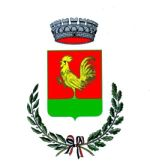 COMUNE DI PRIOLO GARGALLOLibero Consorzio Comunale di SiracusaAl Responsabile P.O. VII SettoreUfficio Organi IstituzionaliDi. Ma. Attard Giannie p.c. al Presidente del ConsiglioDott. Alessandro BiamonteOggetto: Richiesta aula consiliare per discussione tesi e autorizzazione alla pubblicazione elettronica di Tesi di Laurea nel sito ufficiale del Comune di Priolo GargalloFacoltà Università_______________________	Dipartimento____________________________Corso_________________________________	Dati relativi all’Autore della TesiMatricola_________________Nome_________________Cognome____________________nato/a____________il___________residente in ______________________via________________n._________e-mail_____________tel.________________Dati relativi alla TesiTitolo dell’opera___________________________________Data di discussione____________________Con il presente modulo si chiede la possibilità di discutere in modalità online la propria tesi di laurea presso l’aula consiliare di codesto comune che si terra giorno_____________alle ore______inoltre si autorizza l’inserimento della Tesi nel sito del Comune di Priolo Gargallo.DataFIRMEIl Richiedente                                     AUTORIZZA Responsabile P.O.           Il Presidente CC………………………………………………….	………………………………………………….	………………………………………